LE DIRECTEUR DE L’ETABLISSEMENT NATIONAL DES INVALIDES DE LA MARINE,- Vu la décision Enim n° 401 du 5  juin 2012, modifiée, portant organisation de l’Etablissement national des invalides de la marine ;- Vu la décision Enim n° 166 du 12 novembre 2013, modifiée, portant délégation de signature au sein de l’Etablissement national des invalides de la marine ;- Vu la décision n° 2014-321-195 du 28 mai 2014 portant changement de fonctions de Madame Caroline Foedit ;DECIDE                                                                                                       Article 1er : L’article 10 de la décision n° 166 du 12 novembre 2013 susvisée est remplacé par la disposition suivante :« Article 10 : Délégation est donnée à  Mme. Caroline FOEDIT, chef du département des moyens généraux (DMG), à l’effet de signer, au nom du directeur de l’Enim, tous actes et décisions administratifs et toutes opérations financières, dans la limite des attributions et des lignes budgétaires affectées au DMG, à l’exception : - des actes réglementaires et des marchés publics de plus de 15 000 € hors taxes.La même délégation est donnée à Mme Corinne LE BOULAIR, chargée de logistique et des affaires générales au sein du DMG, dans la limite des attributions et des lignes budgétaires affectées au DMG, à l’exception :- des actes réglementaires,- des marchés publics de plus de 15 000€ hors taxes,- des bons de commande, de plus de 10 000€ hors taxes, d’exécution des marchés publics.».Article 2 : La présente décision, portée à la connaissance du public par voie de publication sur   le site internet de l’établissement: www.enim.eu, prend effet le lendemain de sa date de publication. 							Le Directeur de l’EnimPhilippe Illionnetsous-direction des affaires juridiques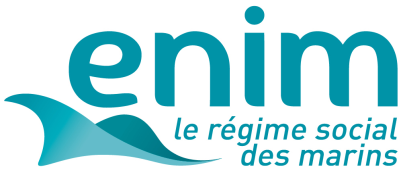 Département des études Juridiquesdécision N° 41 du 3 juin 2014 MODIFIANT LA  DECISION N° 166   DU  12 novembre 2013PORTANT DELEGATION DE SIGNATURE AU SEIN DE L’Enimdécision N° 41 du 3 juin 2014 MODIFIANT LA  DECISION N° 166   DU  12 novembre 2013PORTANT DELEGATION DE SIGNATURE AU SEIN DE L’Enim